Handout #1  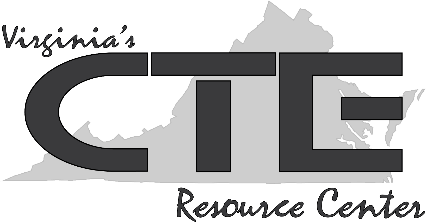 Editing a Business Letter

ANSWER KEY	
																		578 Main Street, Suite #34
										Greenville, VA 12345
										January 1, 2018Mr. A. Smith
Project Management Director
Franklin Business Solutions
90 Bent Tree Circle
Greenville, VA 12345Dear Mr. Smith:I am writing to apply for your job opening for administrative assistant. There is no one who can better represent your company than me. You’ll find that my organizational skills, ability to work effectively as a part of a team, and positive work ethic will benefit Franklin Business Solutions. Many of my classes in high school have helped prepare me for a future in business, especially the ones I’ve listed on my résumé. Additionally, I perform many administrative functions effectively at my current job, such as filing, answering phones, writing emails, and entering company data. My ability to multitask, represent the company well, and solve problems have helped me succeed. Please accept this application for employment with Franklin Business Solutions. My résumé is attached. I would like to speak with you further about this opportunity and learn more about Franklin Business Solutions. At your convenience, I am available for an interview. I look forward to hearing from you soon. Sincerely,  Jo JohnsonJo Johnson(234) 567-8901